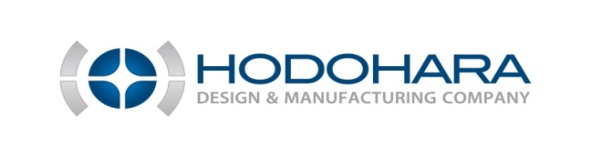 HODOHARA WORKS VIETNAM Co.,LtdURL:http;//www.hodohara.co.jp■HEAD Office42-1 Oono Tsuru Yamanashi JAPANTEL＋81-554-43-0255 Fax＋81-554-43-3196■VIETNAM OfficeVietPhone Building, 3th Fl.,Room 303, 64 Nguyen Dinh Chieu St.,Dakao ward, 1 Dist., HCMC VIETNAMTel:＋84(0)8 39115505 Fax:＋84(0)8 39115503Công ty của chúng tôi chuyên về thiết kế và gia công các sản phẩm cơ khíHiện nay công ty chúng tôi đang cần tuyển một số nhân viên với điều kiện như sau:◆Tốt nghiệp đại học Bách Khoa TPHCM（chỉ nhận sinh viên vừa tốt nghiệp）◆Chuyên ngành thiết kế máy◆Kỹ năng:１.Hiểu biết cơ bản về lĩnh vực cơ khí: Vẽ kỹ thuật, dung sai, đo lường, kết cấu cơ khí và có thể sử dụng tốt một hoặc nhiều hơn trong các phần mềm sau: CATIA,Pro/E,NX,Inventer,Solid Works,đặc biệt one space(CoCreate)…２.Hiểu biết về thiết kế khuôn, thiết kế máy, thiết kế sản phẩm,Modeling…３.Hiểu biết về PLC,điện-điện tử,khí nén,lắp ráp thiết bị tự động…４.Ngoại ngữ Tiếng Nhật hoặc ngoại ngữ khác…５.Sử dụng thành thạo máy vi tính và các phần mềm liên quan,network…◆Phẩm chất:-Chu đáo, cẩn thận trong công việc
-Giao tiếp và tư cách đạo đức tốt, năng động, nhanh nhẹn và nhiệt tình trong công việc.【Công việc】Thiết kế gá,thiết kế khuôn(Modeling);xuất bản vẽ 2D;hỗ trợ thiết kế【Nơi làm việc】Văn phòng đại diện HODOHARA VIETNAM【Thời gian làm việc】Từ 8:00 đến 17:15Trường hợp làｍ thêｍ giờ (tăng ca) từ 17:15 đến 19:15【Mức lương】350USD【Trợ cấp】Được hưởng các chế độ phụ cấp theo quy định của công ty và các chế độ theo quy định của pháp luật【Ngày nghỉ】Ngày nghỉ theo quy định của luật pháp Việt Nam;nghỉ tết;chủ nhật và 1 ngày thứ bảy đầu tiên của mỗi tháng.【Ngày phép】Nếu làm việc trên 6 tháng thì hưởng 12 ngày phép hằng năm【Thời gian thử việc】1 tháng.Trong thời gian thử việc nếu không đáp ứng được nhu cầu công việc,công ty sẽ cho thôi việc hoặc người lao động có thể xin nghỉ.【Hồ sơ】sơ yếu lý lịch ,bảng điểm cá nhân,bằng tốt nghiệp,các chứng chỉ liên quan,giấy khám sức khoẻ…Hồ sơ xin vui lòng gởi đến địa chỉ công ty : HODOHARA VIETNAM REP.VietPhone Building, 3th Fl.,Room 303, 64 Nguyen Dinh Chieu St.,Dakao ward, 1 Dist., HCMC VIETNAMTel:＋84(0)8 39115505 gặp A Sơn hoặc A BìnhHoặc Email:n.tuan_son@hodohara.co.jpp.thai_binh@hodohara.co.jp